РАЗДАТЬ ПРИГЛАСИТЕЛЬНЫЕ ОТКРЫТКИ,  НА ШКОЛЬНОЕ МЕРОПРИЯТИЕ ПОСВЯЩЕННОЕ ПРАЗДНИКУ
 «ДЕНЬ УЧИТЕЛЯ»,  ПЕНСИОНЕРАМ – УЧИТЕЛЯМ
 ( ДО 4 ОКТЯБРЯ) И ПОДАРИТЬ БУКЕТ ЦВЕТОВ НЕ ПОЗДНЕЕ 5 ОКТЯБРЯ.
Нинна Григорьевна Литош  - 1-е классы
 Александра Павловна Мирогородская - 1-е классы
Алла Ивановна Макарова – 2-е классы 
Антонина Герасимовна Левченко -2-е классы
 Валентина Викторовна Сизион – 3-е классы 
Римма Терентьевна Шемонаева – 3-е классы 
Евдокия Никитична Шевченко - 4-е классы 
Валентина Семеновна Ангелуша - 4-е классы 
Нинна Федоровна Верещака – 5-е классы  
Олейник Елена Альбертовна – 6-е классы Кузнецова Татьяна Николаевна – 7-е классы
Кузнецов Василий Федорович -  8-е классы
Каладько Геннадий Алексеевич – 9-е классы
Бабенко Галина Михайловна – 10-е классы
Скокова Юлия Васильевна – 11-е классы
Орефина Лидия Михайловна -11-е классы
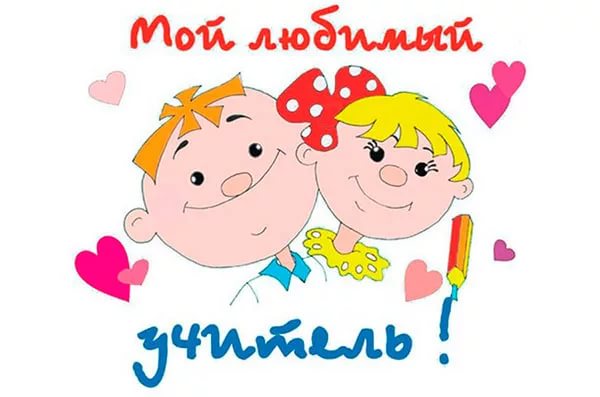 ПРИНЯТЬ УЧАСТИЕ В ФОТОВЫСТАВКЕ 
«Наши лучшие учителя»
 «Учителя-ветераны педагогического труда »
Фотография должна быть в формате А4 в рамке.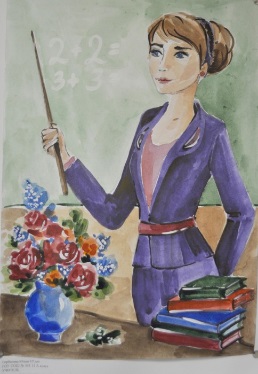 ПРИНЯТЬ УЧАСТИЕ В КОНКУРСЕ  РИСУНКОВ 
 «Учителей любимые глаза»ТАКЖЕ, СДЕЛАТЬ ПОЗДРАВИТЕЛЬНЫЕ ПЛАКАТЫ ИЛИ ГАЗЕТЫ, 
Которые должны включать, интересные статьи, сочинения, стихи, рассказы, 
фотографии любимых учителей, классных руководителей и учителей предметников!ОСТАЛОСЬ 2 ДНЯ!!!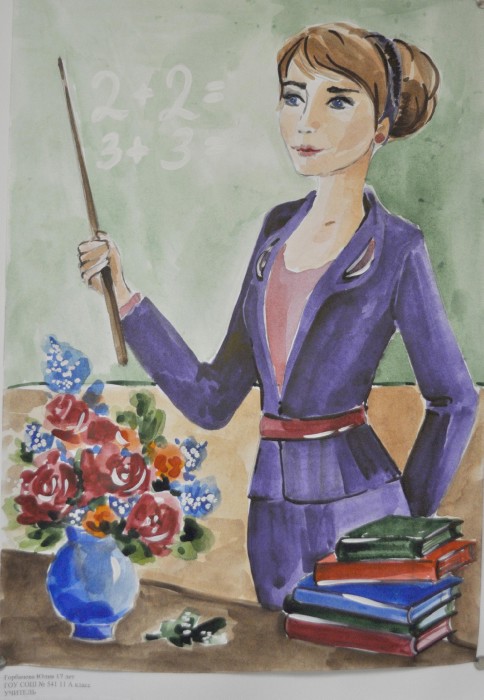 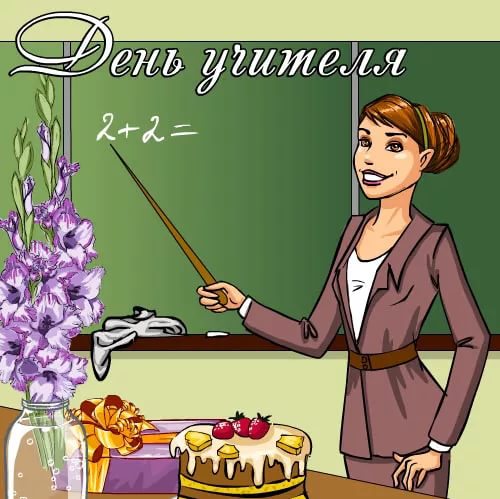 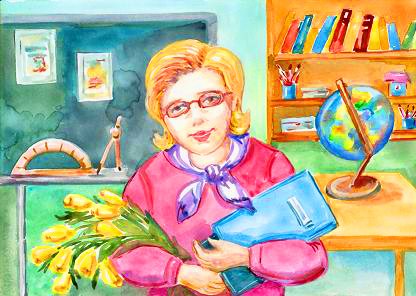 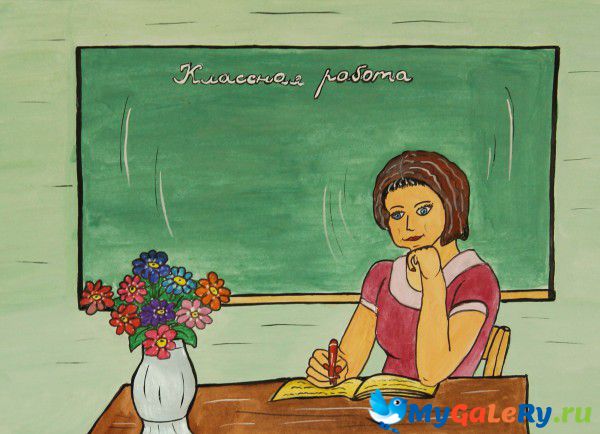 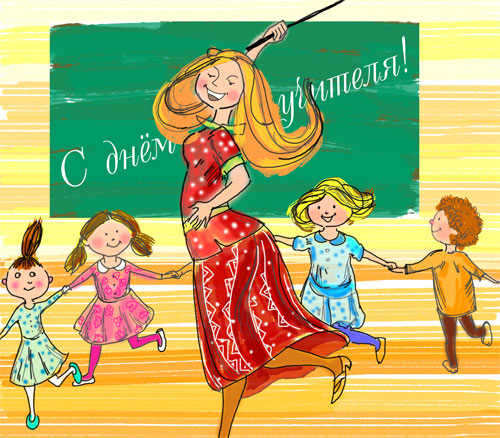 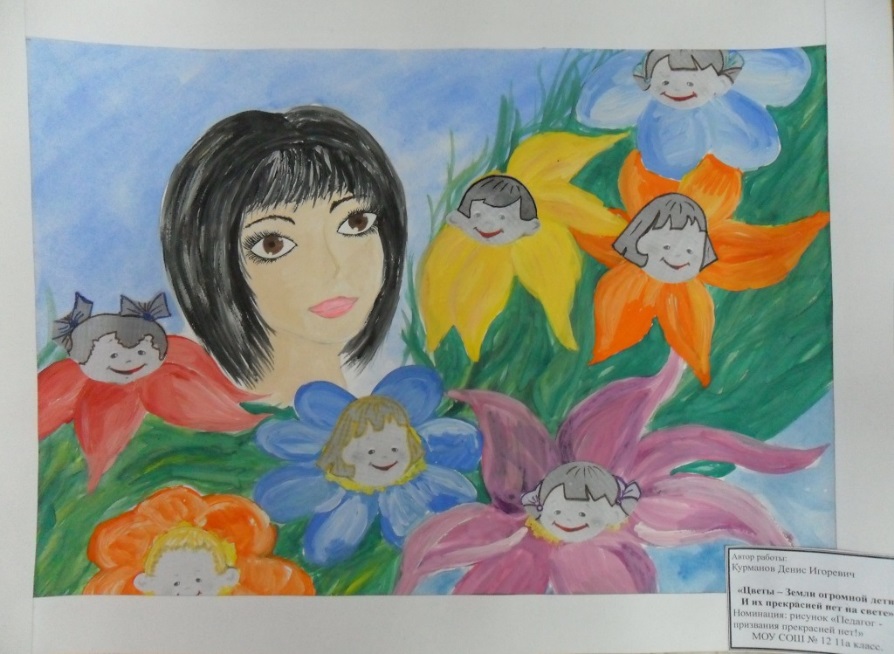 